.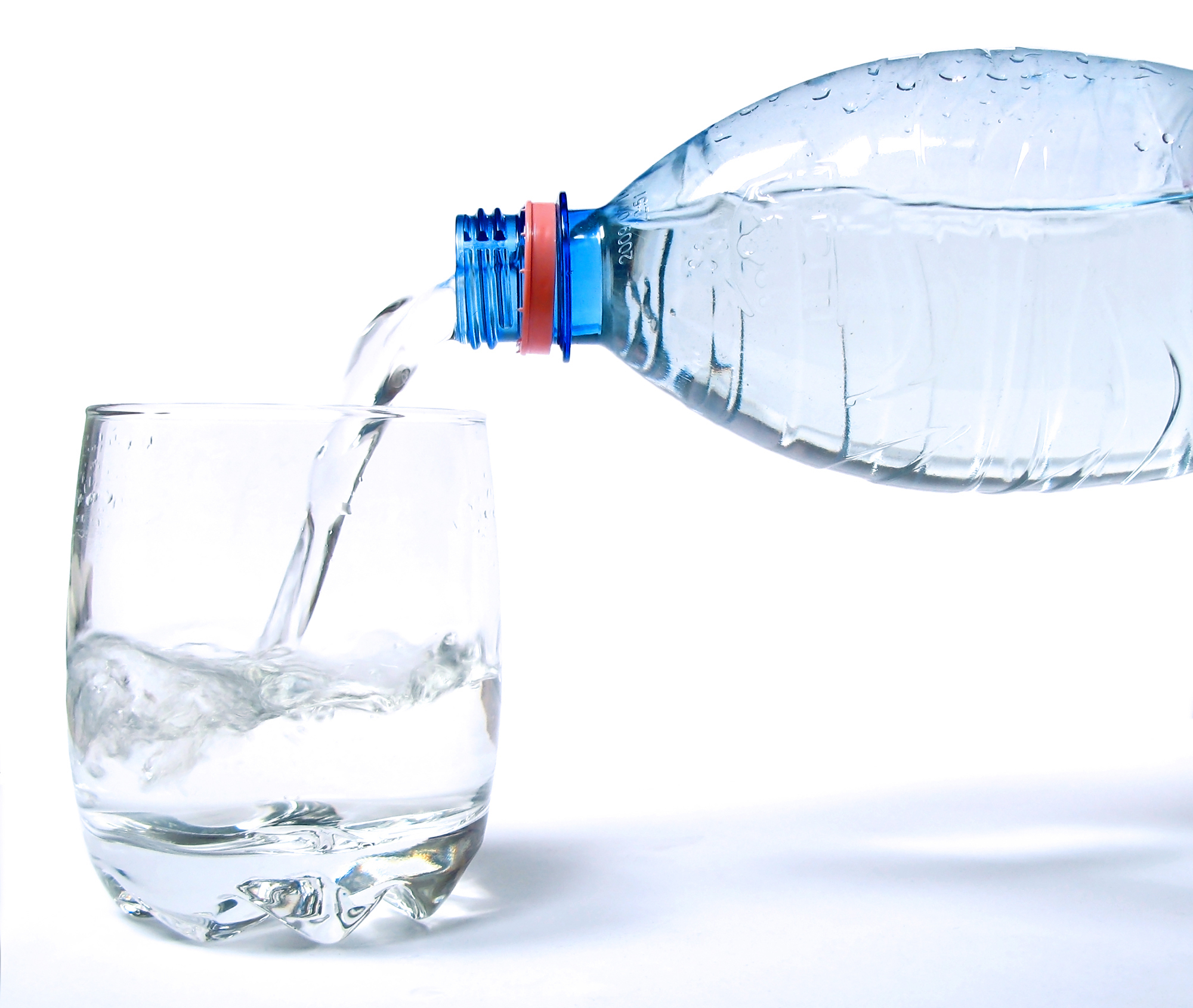 Sun.Mon.Tue.Wed.Thu.Fri.Sat.30311START!23 45678910111213141516171819202122YOU DID IT!23242526HYDRATEEvery single cell in your body depends on water to operate properly (not drinks laden with sugar, caffeine or other ingredients)!  You can survive a month without food, but only about 3 days without water.  